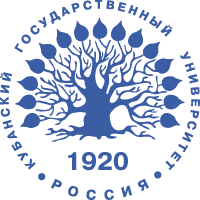 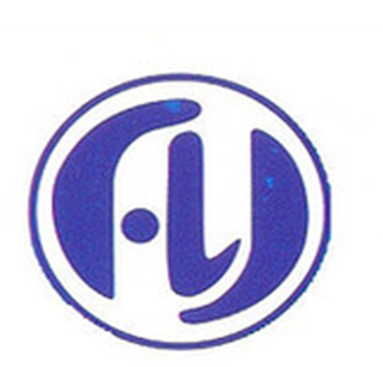                                                                АДЫГЕЙСКИЙ ГОСУДАРСТВЕННЫЙ                                                             УНИВЕРСИТЕТ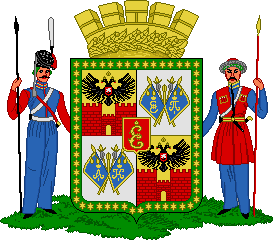 КУБАНСКИЙ ГОСУДАРСТВЕННЫЙ УНИВЕРСИТЕТАдыгейский государственный университетАдминистрация муниципального образованиягород КраснодарЕвропейская неделя местной демократии 2021«ЗАЩИТА ОКРУЖАЮЩЕЙ СРЕДЫ:МЕСТНЫЕ СООБЩЕСТВА ДЕЙСТВУЮТ»ПРОГРАММАII Всероссийской с международным участием научно-практической конференции«Институты местной демократии в управлении экологически устойчивым развитиемлокальных территорий»город Краснодар, 6-7 октября 2021 г.Регламент работы конференцииРегистрация 06.10.21  9.30 - 10.00холл Зала заседаний Ученого совета КубГУ ауд. 421A (с входа «Интернет-центр»Главного корпуса КубГУ, ул. Ставропольская, 149) Код доступа к команде для дистанционного участия ППС и обучающихся КубГУ - q759qym (Внешние участники конференции не смогут присоединиться по коду команды)Для дистанционного участия рекомендуется заранее установить приложение MS Teams (доступно по ниже представленным ссылкам) или использовать браузеры Microsoft Edge или Google ChromeПЛЕНАРНОЕ ЗАСЕДАНИЕ06.10.21 в 10.00 ауд. 421А (ф-т управления и психологии КубГУ)Дистанционное участие – команда «Институты местной демократии в управлении экологически устойчивым развитием локальных территорий» на платформе «Microsoft Teams» (канал «Пленарное заседание») ссылка для входа:https://teams.microsoft.com/l/meetup-join/19%3ac4529e3f34664c509c9d5796604da1d7%40thread.tacv2/1632904734255?context=%7b%22Tid%22%3a%226d37bb02-675c-4e1e-ae02-0aa598c9ce76%22%2c%22Oid%22%3a%220676a309-4ce9-4ebf-879a-88b87f8887ab%22%7dСЕКЦИЯ 1 «Зеленая экономика как основа устойчивого развития локальных территорий: модели, инструменты, механизмы»06.10.21 в 12.30 ауд.  424н (ф-т управления и психологии КубГУ)Дистанционное участие – команда «Институты местной демократии в управлении экологически устойчивым развитием локальных территорий» на платформе «Microsoft Teams» (канал «Секция 1») ссылка для входа:https://teams.microsoft.com/l/meetup-join/19%3a8077cf9e5f744238a0cf0fac9a480260%40thread.tacv2/1632905366728?context=%7b%22Tid%22%3a%226d37bb02-675c-4e1e-ae02-0aa598c9ce76%22%2c%22Oid%22%3a%220676a309-4ce9-4ebf-879a-88b87f8887ab%22%7dСЕКЦИЯ 2 «Нематериальные ресурсы политики устойчивого развития локальных территорий»06.10.21 в 12.30 ауд.  424н (ф-т управления и психологии КубГУ)Дистанционное участие – команда «Институты местной демократии в управлении экологически устойчивым развитием локальных территорий» на платформе «Microsoft Teams» (канал «Секция 2») ссылка для входа:https://teams.microsoft.com/l/meetup-join/19%3a8077cf9e5f744238a0cf0fac9a480260%40thread.tacv2/1632905366728?context=%7b%22Tid%22%3a%226d37bb02-675c-4e1e-ae02-0aa598c9ce76%22%2c%22Oid%22%3a%220676a309-4ce9-4ebf-879a-88b87f8887ab%22%7dСЕКЦИЯ 3  «Местное сообщество – экологически устойчивому развитию» (круглый стол)06.10.21 13.00 конференц-зал ауд. 313 А (библиотечный корпус КубГУ)Дистанционное участие – команда «Институты местной демократии в управлении экологически устойчивым развитием локальных территорий» на платформе «Microsoft Teams» (канал «Секция 3»)  ссылка для входа:https://teams.microsoft.com/l/meetup-join/19%3a57ca2be7c0a3496b9c7ca45c29122db8%40thread.tacv2/1632905762544?context=%7b%22Tid%22%3a%226d37bb02-675c-4e1e-ae02-0aa598c9ce76%22%2c%22Oid%22%3a%220676a309-4ce9-4ebf-879a-88b87f8887ab%22%7dпроведениЕ интеллектуально-ролевой игры
«Модель городской Думы Краснодара – движение к целям экологически устойчивого развития»( III сессия «Экологическая политика Краснодарской агломерации»)07.10.21 в 10.00 «Точка кипения» КубГУДистанционное участие – команда «Модель Городской Думы 2021» на платформе «Microsoft Teams» ссылка для входа:https://teams.microsoft.com/l/meetup-join/19%3aRcbgAPz01kmRspHXXLIeRzOKp5dq0puLMeyMNQC3XVo1%40thread.tacv2/1632906217271?context=%7b%22Tid%22%3a%226d37bb02-675c-4e1e-ae02-0aa598c9ce76%22%2c%22Oid%22%3a%220676a309-4ce9-4ebf-879a-88b87f8887ab%22%7d; Код доступа к команде для дистанционного участия - kc1oy2dПРОГРАММА КОНФЕРЕНЦИИПЛЕНАРНОЕ ЗАСЕДАНИЕ06.10.21 в 10.00 ауд. 421А (ф-т управления и психологии КубГУ)Модератор: Терешина Мария Валентиновна, профессор кафедры государственной политики и государственной службы КубГУ,  д-р экон. наукПриветствия участникам конференцииУфимцев Геннадий Станиславович, заместитель председателя городской Думы Краснодара,  канд. экон. наукЧалая Олеся Алексеевна, заместитель начальника отдела зарубежных связей и протокола управления контроля и протокола Администрации МО город КраснодарРедькин Николай Васильевич, проректор по воспитательной работе и социальным вопросам КубГУ, канд. юрид. наук, доцент Самаркина Ирина Владимировна, декан факультета управления и психологии КубГУ, д-р полит. наукПленарные докладыБрагарник Игорь Самуилович, председатель комитета по связям с общественными организациями, вопросам миграционных, межнациональных и религиозных отношений, делам казачества и военнослужащих городской Думы КраснодараПоддержка реализации гражданских инициатив как важнейшее условие устойчивого местного развитияСодокладчик: Кочетова Ирина Александровна, руководитель проекта «Мастерская апсайклинга «Новая жизнь старым вещам» Краснодарской региональной благотворительной общественной организации «Добрый-Юг»Бобылев Сергей Николаевич, д-р экон. наук, профессор,  заведующий кафедрой экономики природопользования МГУ  им. М.В. Ломоносова, Руководитель Центра биоэкономики и эко-инноваций при МГУ им. М.В.Ломоносова, Заслуженный деятель науки РФ, Академик РАЕН и РЭА, Эксперт ООНЗеленая экономика: новые проблемы формированияЛипина Светлана Артуровна, д-р экон. наук, заместитель председателя Совета по изучению производительных сил ВАВТ Минэкономразвития Российской Федерации, Высшая школа госуправления РАНХиГС при Президенте Российской ФедерацииСтратегическое планирование экологически устойчивого развития: мировой опыт и возможности для РоссииТамбовцева Татьяна, д-р экон. наук, профессор Рижского технического университета, ЛатвияЕвропейский опыт экологически устойчивого развития городовТрещевский Юрий Игоревич, д-р экон. наук, профессор, заведующий кафедрой экономики и управления организациями ВГУ  Анализ и прогноз экологических параметров развития регионаЕрмаков Дмитрий Сергеевич, д-р педагогических наук, профессор кафедры психологии и педагогики РУДН, эксперт Общественного совета при Министерстве природных ресурсов и экологии Российской ФедерацииНаука для устойчивого развития: трансдисциплинарный подход
Тамов Аслан Алиевич, д-р экон. наук, профессор, декан экономического факультета, заведующий кафедрой экономики и управления АГУ  Факторы и инструменты активизации межмуниципального экологического сотрудничества на Юге  РоссииСамаркина Ирина Владимировна, д-р полит. наук, декан факультета управления и психологии КубГУ Институциональные практики молодежной политики: локальное и региональное измерениеМясникова Татьяна Алексеевна, д-р экон  наук, профессор, заведующий кафедрой государственного и муниципального управления КубГУРазвитие системы местного самоуправления Краснодарского края в контексте концепции «совместного управленияХатукай Саида Аслановна, канд. экон. наук, доцент, зам. декана экономического факультета, доцент кафедры экономики и управления АГУ  Приоритетные направления взаимодействия Краснодарского края и Республики Адыгея в обеспечении экологической безопасности туристско-рекреационной сферыРодин Александр Васильевич, канд. экон. наук, доцент, заведующий кафедрой организации и планирования местного развития КубГУ  Краснодарская агломерация – движение к целям экологически устойчивого развития Атамась Евгения Владимировна, канд. экон. наук, доцент, зам. декана факультета управления и психологии КубГУ, доцент кафедры государственного и муниципального управления КубГУЭкосистемные услуги ООПТ Республики АлтайТерешина Мария Валентиновна, д-р экон. наук профессор кафедры государственной политики и государственной службы КубГУЭкологически устойчивое развитие Краснодарской городской агломерации: ресурсы и барьерыСЕКЦИЯ 1 «Зеленая экономика как основа устойчивого развития локальных территорий: модели, инструменты, механизмы»06.10.21 в 12.30 ауд. 424н (ф-т управления и психологии КубГУ)Модератор: Терешина Мария Валентиновна, профессор кафедры государственной политики и государственной службы КубГУ,  д-р экон. наукПриветственное слово: Онищенко Максим Валерьевич, заместитель председателя комитета по жилищно-коммунальному хозяйству и топливно-энергетическому комплексу1.  Погорелов Анатолий Валерьевич, д-р географ. наук, профессор, заведующий кафедрой геоинформатики КубГУ3D моделирование города. Оценка озеленения3. Белоусов Андрей Леонидович, канд. экон. наук, доцент, Финансовый университет при Правительстве РФВопросы экологически устойчивого развития территорий в аспекте реформирования энергетического сектора	4. Кольба Алексей Иванович, д-р полит. наук, профессор кафедры государственной политики и государственной службы КубГУПолитико-административные ресурсы и проблемы развития Краснодарской городской агломерации (по результатам экспертного опроса)5. Онищенко Максим Валерьевич, заместитель председателя комитета по жилищно-коммунальному хозяйству и топливно-энергетическому комплексу Политика управления отходами (на примере города Краснодара)6. Шаклеина Марина Владиславовна, канд. экон. наук, доцент МГУ имени М.В.ЛомоносоваЭкология и окружающая среда в контексте оценки социальной комфортности населения7. Чернобай Оксана Сергеевна, мл. науч. сотрудник, Ростовский государственный экономический университет (РИНХ)Экологическое благополучие как один из важнейших трендов современного развития8. Егупова Мария Александровна, канд. юр. наук, доцент кафедры государственной политики и государственного управления КубГУМуниципальные гарантии экологических прав граждан	9. Соловьева Ольга Алексеевна, магистрант КубГУИнновационные инструменты финансирования зелёных проектов: зарубежный опыт и возможности для России	9. Нарыжный Денис Александрович, магистрант КубГУПроблемы реализации национального проекта «Экология» в регионах и муниципальных образованиях10. Павлова Анна Александровна, студент СПбГУДжентрификация как инструмент устойчивого развития городовСЕКЦИЯ 2 «Нематериальные ресурсы политики устойчивого развития локальных территорий»06.10.21 в 12.30 ауд.  424н (ф-т управления и психологии КубГУ)Модератор: Мирошниченко Инна Валерьевна, заведующий кафедрой государственной политики и государственной службы КубГУ, д-р полит. наукДокладчики:Мирошниченко Инна Валерьевна, д-р полит. наук, заведующий кафедрой государственной политики и государственной службы КубГУЛокальная идентичность как ресурс устойчивого развития территорииКольба Алексей Иванович, д-р полит. наук, профессор кафедры государственной политики и государственной службы КубГУМетоды снижения деструктивного потенциала городских конфликтов: концепты и российские практикиАвраменко Андрей Алексеевич, канд. экон. наук, доцент, доцент кафедры международных комплексных проблем природопользования и экологии МГИМО МИД России, Рыбина Мария Андреевна, магистрант, Российский государственный педагогический университет им. А. И. ГерценаИспользование кейс-метода в обучающих целях применительно к управлению экологически устойчивым развитием локальных территорийКолесова Екатерина Вячеславовна, канд. пед. наук, начальник эколого-просветительского центра «Воробьёвы горы» ГПБУ «Мосприрода»Образование для устойчивого развития —  ЗА и ПРОТИВЕгупов Александр Викторович, канд. полит. наук, доцент кафедры государственной политики и государственного управления КубГУФормы участия населения в местном самоуправлении и проблемы развития локальной демократииЧепулянис Антон Владимирович, канд.экон.наук, преподаватель, Кербер Андрей Владимирович, магистрант, Уральский Государственный Экономический УниверситетОрганизационно-методические аспекты учетно-аналитического обеспечения бережливого производстваШпиро Лаура Артуровна, ассистент кафедры государственной политики и государственного управления КубГУПроектное управление как ресурс развития агломерацийДергилев Антон Вениаминович, магистрант КубГУКомпетенция органов местного самоуправления в сфере экологииПомеранцева Полина Павловна, студент ЧОУ ВО Южный Университет (ИУБиП)Управление по стандартам ESGСЕКЦИЯ 3 «Местное сообщество – экологически устойчивому развитию»  конференц-зал ауд. 313 АМодератор: Родин Александр Васильевич, канд. экон. наук, доцент, заведующий кафедрой организации и планирования местного развития КубГУ  Тимченко Серафим Викторович, председатель комитета по молодежной политике, спорту, туризму и побратимским связям городской Думы КраснодараПриветственное слово участникам.Экологические проблемы устойчивого развития городаСупрун Юлия Викторовна, заместитель начальника управления по делам молодежи, начальник отдела реализации молодежных программ, Бондаренко Ольга Викторовна, главный специалист отдела реализации молодежных программ Администрации МО город Краснодар Реализация молодежной политики на территории города КраснодараЛукащук Виталий Игоревич, д-р соц. наук, профессор, Академия маркетинга и социально-информационных технологий (ИМСИТ)Экологическая проблематика в массовом сознании населения России (по материалам социологических исследований)Воронков Михаил Викторович, начальник отдела архитектуры и градостроительства МО город ТуапсеРазработка проекта благоустройства центральной рекреационной зоны и пляжа города ТуапсеГетманцев Константин Владимирович, канд. экон. наук, доцент, доцент кафедры организации и планирования местного развития КубГУ  Стратегия развития Краснодарского края 2030: проблемы сочетания экологических и экономических аспектов реализацииНикитина Анна Алексеевна, аспирант МГУ им. М.В. ЛомоносоваЗначение территориального общественного самоуправления для социально-экономического и экологического развития территорииПеданов Борис Борисович, канд. экон. наук, доцент кафедры государственного и муниципального управления КубГУЦифровизация как инструмент реализации политики устойчивого развитияЛантух Олег Сергеевич, аспирант КубГУМолодежные ресурсы обеспечения экологически устойчивого развития города КраснодарАрумова Евгения Сергеевна, канд. экон. наук, доцент кафедры государственного и муниципального управления,  Миргород О.Ю., магистрант, КубГУОсновные проблемы развития транспортной инфраструктуры города КраснодарБабичев Константин Николаевич, канд. экон. наук, доцент, доцент кафедры организации и планирования местного развития КубГУ  Индивидуальное жилищное строительство как направление экологически устойчивого развитияПодоляк Диана Владимировна, преподаватель кафедры организации и планирования местного развития КубГУМалый бизнес в экологическом сегменте городской средыГарина Анна Дмитриевна, студент КубГУЦифровая среда экологически устойчивого развитияИлясова Елена Валерьевна, канд. экон. наук, доцент, доцент кафедры организации и планирования местного развития КубГУ«Новый туризм» как инструмент развития сельских территорийБабалян Эмин Борикович, ст. преподаватель кафедры цифровой экономики АГУ Экологическое предпринимательство как фактор обеспечения устойчивого развития проблемного регионаКрылова Екатерина Мусаевна, канд. экон. наук, доцент, доцент кафедры организации и планирования местного развития КубГУРазвитие форм государственно-частного партнерства в экологической сфере Мирохина Алла Александровна, канд. экон. наук, доцент, Пак Кристина Вячеславовна, студент, МИРЭА – Российский технологический университет, филиал в г. Ставрополе«Умные города» как причина изменения традиционного уклада жизни с точки зрения институционального подхода к трансформации экономического пространства региона в условиях «зеленой экономики»Нагой Зарема Аслановна, студент КубГУ Реализация потенциала молодых талантов в достижении целей экологически устойчивого развития КраснодараПавлоградская Виктория Игоревна, студент КубГУ Проблемы реализации национального проекта «Экология»Шевцова Вероника Сергеевна, студент КубГУЭкологическое воспитание и просвещение населенияинтеллектуально-ролевАЯ игра «Модель городской Думы Краснодара —  движение к целям экологически устойчивого развития» ( III сессия «Экологическая политика Краснодарской агломерации»)07.10.21 в 10.00 «Точка кипения» КубГУ Очно-дистанционный форматДистанционное участие – команда «Модель Городской Думы» на платформе «Microsoft Teams» Код доступа к команде для дистанционного участия - kc1oy2dМодераторы: Родин Александр Васильевич, заведующий кафедрой организации и планирования местного развития КубГУ,  канд. экон. наук, доцентБабичев Константин Николаевич, канд. экон. наук, доцент, доцент кафедры организации и планирования местного развития КубГУ  Илясова Елена Валерьевна, канд. экон. наук, доцент, доцент кафедры организации и планирования местного развития КубГУIII сессия: Открытое совместное заседание комитета по вопросам местного самоуправления; комитета по вопросам молодежной политики, спорта, туризма и побратимских связей и комитета по промышленности, транспорту, связи и охране окружающей среды.  В роли депутатов профильных комитетов и докладчиков по вопросам повестки – студенты, магистранты и аспиранты факультета управления и психологии КубГУ.Повестка дня:«Экологическая политика Краснодарской агломерации»Доклад начальника отдела экологии Департамент городского хозяйства и топливно-энергетического комплекса  Администрации МО Краснодара Подоляк Дианы Владимировны, аспиранта КубГУ «Экологическая политика устойчивого развития Краснодарской городской агломерации в контексте «целей ООН»Доклады депутатского корпуса:Пугачева Екатерина Владимировна, магистрант КубГУ Развитие поверхностных сооружений физической культуры и спорта как элемента общественных пространств МО г. КраснодарГарина Анна Дмитриевна, студент КубГУ Цифровая трансформация взаимодействия местных сообществ и органов власти в решении экологических вопросовНагой Зарема Аслановна, студент КубГУ Реализация потенциала молодых талантов в достижении целей экологически устойчивого развития КраснодараЛантух Олег Сергеевич, аспирант КубГУОценка и инструменты экологически устойчивого развития города КраснодарШолина Екатерина Андреевна, магистрант КубГУРазвитие мер поддержки «бережливого производства» в МО город КраснодарПавлоградская  Виктория Игоревна, студент КубГУПроблемы реализации национального проекта «Экология» Орешкина Мария Андреевна, студент КубГУЗеленый градоэкологический каркас города КраснодарШевцова Вероника Сергеевна, студент КубГУЭкологическое воспитание и просвещение населенияКазакова Диана Сергеевна,студент КубГУ 17 целей устойчивого развития ООН. Цель 11Урожаева Елена Алексеевна, студент КубГУСоциологические опросы горожан об экологических проблемах агломерацииСеменов Камил, студент КубГУ Проблемы обращения твердых коммунальных отходов 